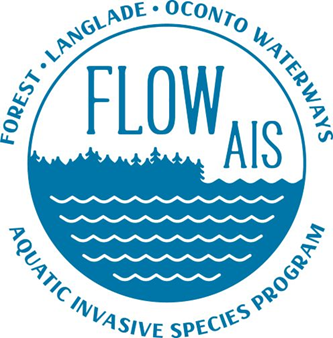 FLOW AIS Update FCAL meeting 4/22/2022Working with area lakes biologist to secure bids for lake arbutus management plant update, so removal can begin, so far one group has showed interest waiting to hear more Lake and rivers convention update: milfoil give away idea For FCAL from golden sands. Press and laminate strands of milfoil or whorls to give away. Trolling update. Zach Wilson Iron county mentioned about MN finding that trolling was a prime suspect for transporting SWF could be used for your trolling argument. I can ask for more information if you like Still waiting to get in AIS towels for LB and DC If the meetings say the same week. I will miss the next one I will be out of town for a family wedding May 18th-22nd